13.09.2017г, на стадионе ХЛК, проводились соревнования по легкой атлетике. 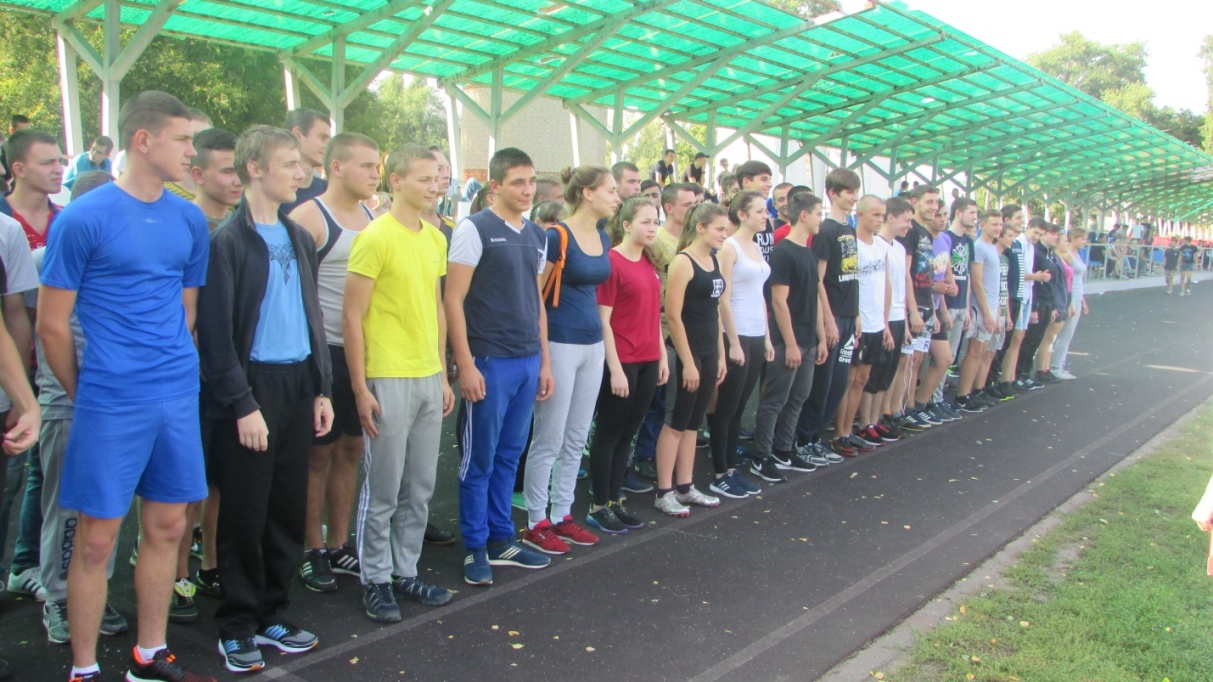 Личное первенствоБег 100 м - девушки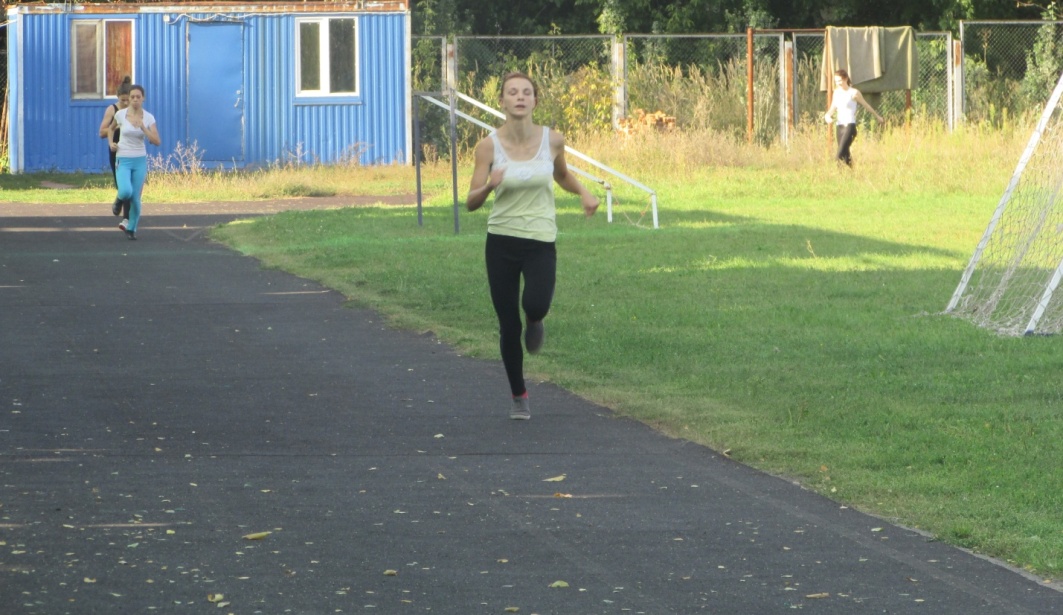 Бег 100 м – юноши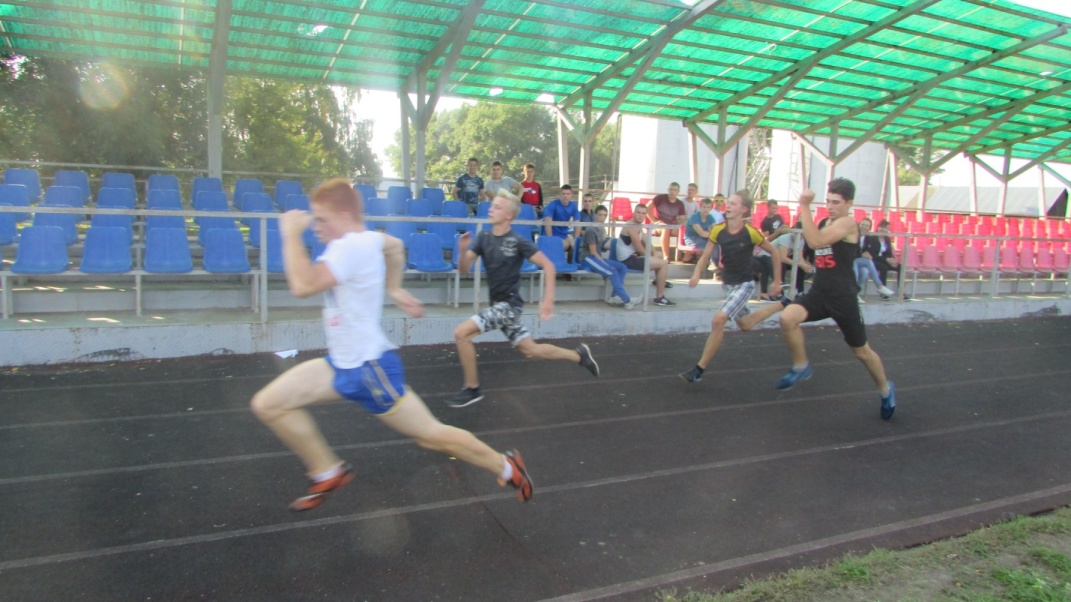 Бег 200 м – девушкиБег 200 м – юноши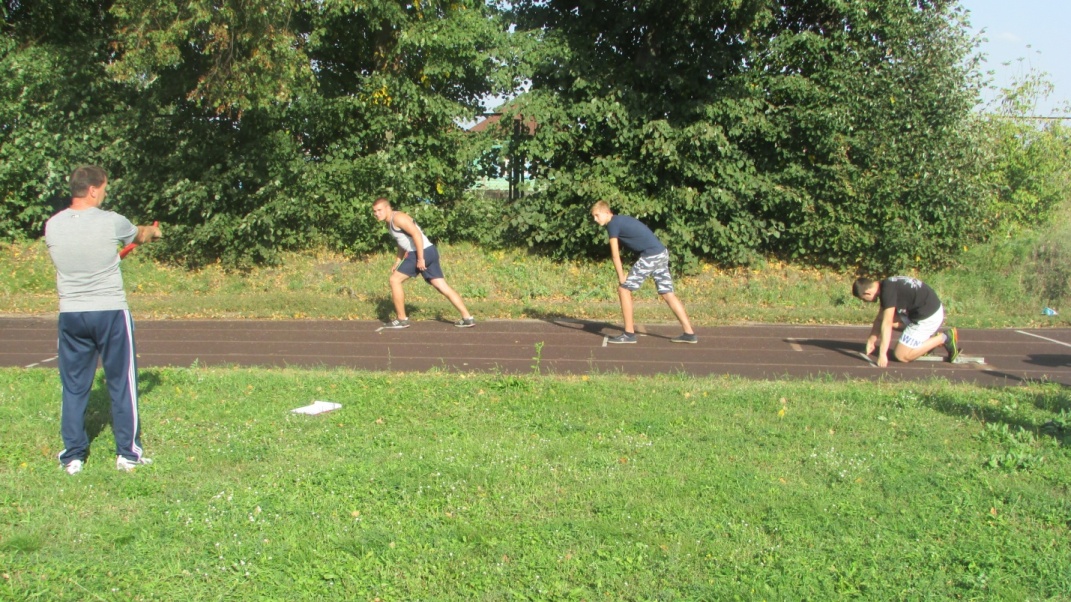 Бег 400 м – девушкиБег 400 м – юноши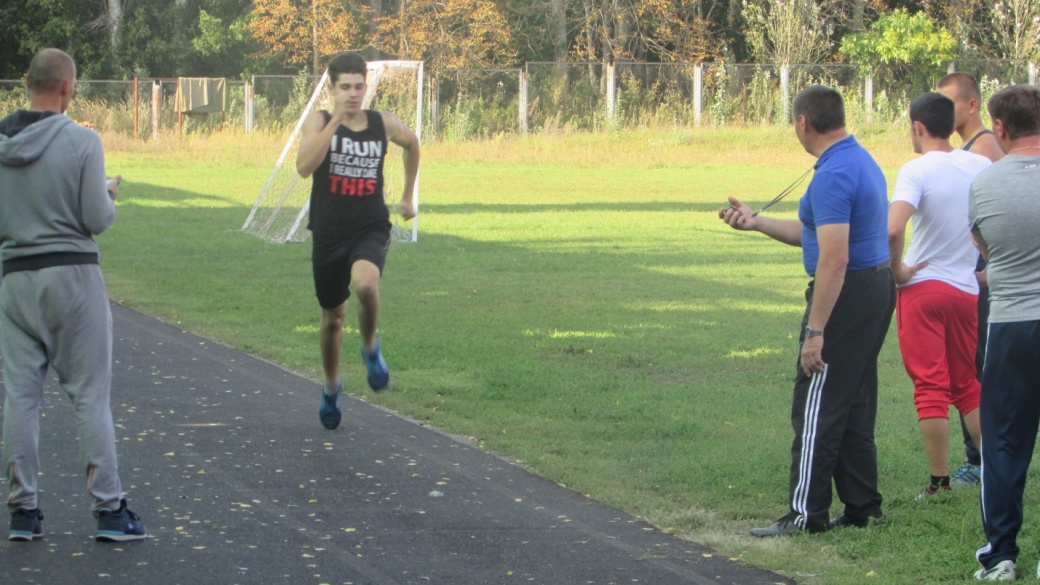 Бег 800 м – девушкиБег 800 м – юноши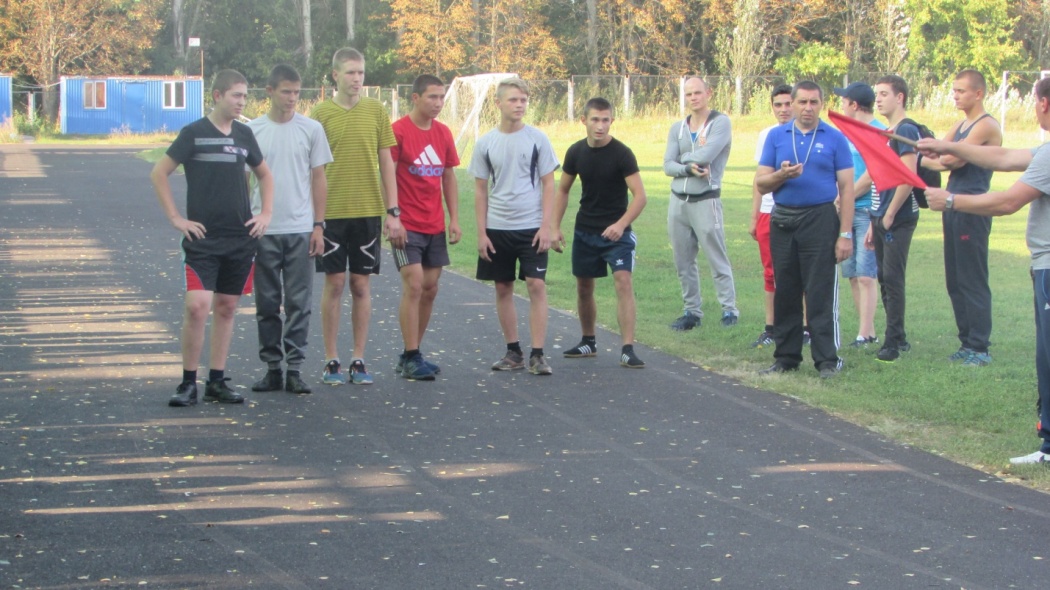 Общекомандное первенство:                                                                                    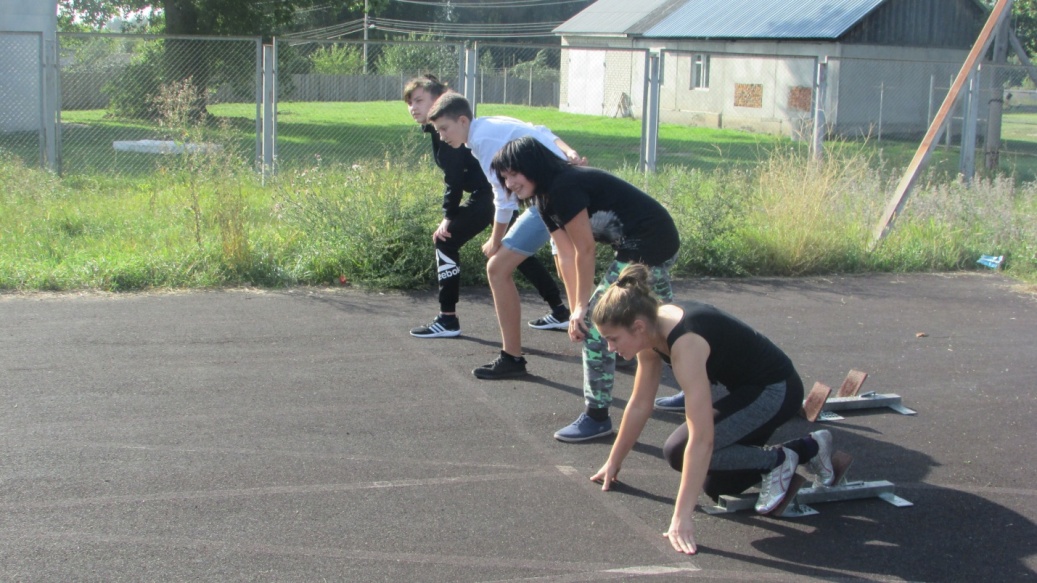 Соревнования организовали и провели                                                                          кабинет физвоспитания: Чернова С.В., Петриков И.И., Кащенко А.А., Гридин И.Н. и студенческий спортивный клуб «Морозовец»№Ф.И.группарезультатместо1Веркина Ирина12214.2012Вербитская Ольга42114.8023Свиридова Наталия53215.1534Неклюдова Анастасия12215.2045Щербакова Валентина23116.8656Копылова Екатерина11117.4467Казьмина Мария12217.5578Тимохина Лидия43117.908№Ф.И.группарезультатместо1Лукьянов Антон22112.1112Герасимов Никита31112.5423Загонов Денис53112.9234Шабаков Кирилл12112.9345Дегтерев Кирилл51212.9856Гульбе Илья52113.1167Вагау Илья52113.1578Шульга Данила52113.2589Стрежекуров Юрий51213.3299БекмачевМаксим52213.521010Пендей Владислав52213.521111Кравченко Илья52113.571212Абаев Данил51213.641313Завалипенский Александр31113.791414Сиземов Андрей51213.901515Перетокин Антон52114.011616Ерыгин Владислав21114.041717Ульянов Святослав31114.241818Чернышов Александр11114.351919Гуценко Никита52114.572020Дорохов Андрей52114.602121Кравченко Дмитрий52114.942222Маничев Владислав31115.512323Пашко Владислав12116.702424Гудимов Данила52116.902525Аносов Денис51120.7026№Ф.И.группарезультатместо1Неклюдова Анастасия12234.4912Свиридова Наталия53234.9823Лопатина Ксения43137.0934Пешкова Анастасия23137.3545№Ф.И.группарезультатместо1Затолокин Владислав12225.0412Капитаненко Даниил52127.4623Чибисов Кирилл13127.5034Погодин Михаил51128.4845Скляров Максим52228.9656Повалюхин Александр31129.1467Димитренко Владимир52229.4178Величко Станислав53230.5689Кульбакин Антон42130.60910Воропаев Владимир51232.581011Голев Руслан11133.2111№Ф.И.группарезультатместо1Турсунова Виктория2311.28.012Арсенова Татьяна4211.41.5623Тимохина Лидия4311.41.563№Ф.И.группарезультатместо1Сирадзе Роман5221.00.4612Дегтерев Кирилл5121.03.6423Чернов Иван5321.04.1334Кузнецов Дмитрий5111.04.8045Двояковский Иван5111.06.6956Решетников Александр5111.07.0567Безруков Максим5321.08.8078Лежнин Антон5121.11.5289Джамалов Мугутдин5211.12.54910Белоусов Александр5121.14.141011Торжков Андрей3111.17.161112Чернышов Никита5211.17.201213Кубаев Максим1111.21.6913№Ф.И.группарезультатместо1Фоменко Анастасия1112.49.3912Веркина Ирина1223.06.1723Головина Елена4313.25.263№Ф.И.группарезультатместо1Карташов Дмитрий5212.27.7812Иванов Сергей5122.37.4223Тюрин Даниил5112.38.2034Животченко Андрей1112.47.9745Стреляев1213.00.5156Калинин Дмитрий5313.15.266группаКоличество участниковКоличество участниковКоличество участниковКоличество участниковИтогоместогруппа100200400800Итогоместо1112112631212--13612232-163131-1--18132------141------151у------2111---182211---18231111-36241------421111-36431111-3651111-13651241319252191211315223-1-455311--127532121-45541------542------3114-1-5467 